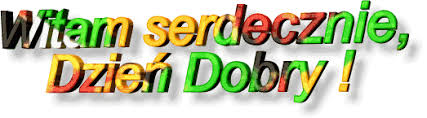 W załączeniu przesyłam propozycje na dzisiejszy dzień. Ściskam mocno   Kasia Wieczorek Zadanie 1 .„Moje dziecięce marzenie” – rysowanie świecą i malowanie.Dziecko na kartce A4 rysuje białą lub kolorową świecą ilustrację przedstawiającą swoje marzenie. Następnie zamalowują całą powierzchnię kartki farbą plakatową. Co przedstawia mój rysunek?” – wypowiedź dziecka.Zadanie 2 Zabawy z różnych stron świata, zapoznanie z obcymi kulturami link     https://mamotoja.pl/7-zabaw-z-roznych-stron-swiata,eksperymenty-i-zabawy-artykul,8737,r1p1.html?fbclid=IwAR1cGZJAKk4yfPR04envbk8KBcM9iDVuMXxtiS4XZrU3o23FcYNMKBiwYSYZadanie 3Praca z obrazkami „Fotografie dzieci z różnych stron świata” link    https://kolemsietoczy.pl/fotografie-dzieci-ze-100-krajow-swiata-dzien-dziecka/?fbclid=IwAR0Ihmnj0JhIGWQqmCLpfV3U7XciMKO2pIqWNN10JghGLnFXynoT5smOU0w- rozmowa  na temat różnic w wyglądzie dzieci, wskazywanie między dziećmi podobieństw, które występują bez względu na pochodzenie i kulturę, w jakiej one żyją (np. chęć do zabawy)Zadanie 4 Kolorowanka 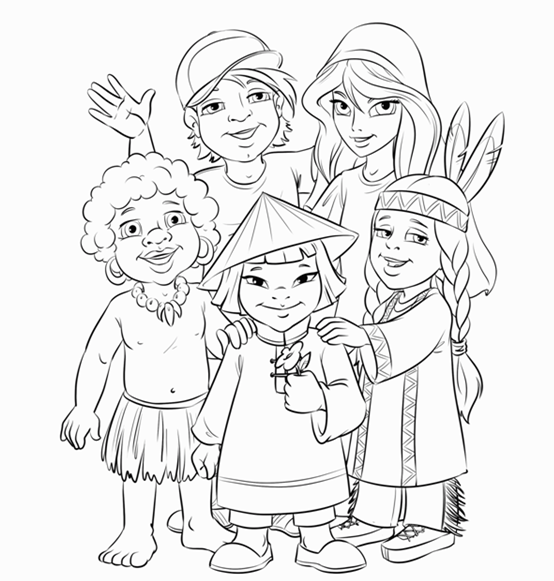 